Rowley Park Primary Academy – Academy Council Body 2020/21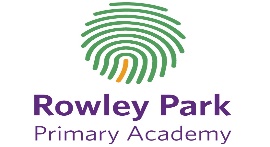 Summary for publication on school website.Academy CouncillorType of CouncillorChair or Vice-chairDate of appointmentTerm of office end dateAppointing bodyConnections to Staff (Yes or No)       If Yes, who & howOther School Governor Posts held.                  Name of School & type of GovernorBusiness Interests declared. (Yes / No)   If yes please stateKate MeechamCommunityChair1.09.1831.8.22Board of TrusteesNoNoSolicitor Staffordshire LAKate TewleyExecutive HeadteacherNoBoard of TrusteesJ.Tewley - HusbandNoNoAnnika BeaumontHeadteacherNoBoard of TrusteesNoNoNoSarah LewisStaffNo1.09.1831.08.22Board of TrusteesC.Bourke - PartnerNoNoDebbie LiptonStaffNo1.09.1831.8.22Board of TrusteesNoNoNoRichard LycettCommunityNo1.10.1930.9.23Board of TrusteesNoHeadteacher of Stafford Manor HighNoFiona BeechCommunityNo12.02.2011.1.24Board of TrusteesNoNoNoSarah-Jane NewellParentNo05.12.1804.12.22Board of TrusteesNoNoNoLaura CrouzierParentNo05.12.1804.12.22Board of TrusteesNoNoNo